MČ Praha - Březiněves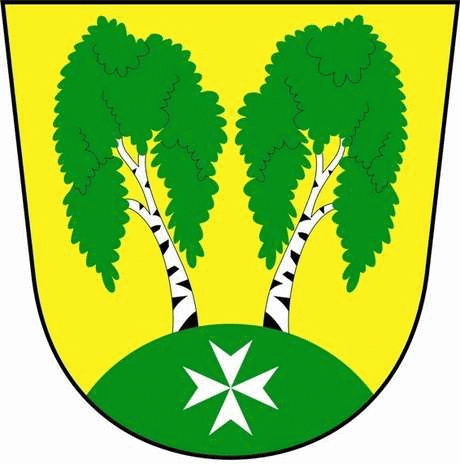 U Parku 140/3, 182 00 Praha 8Program zasedání  Zastupitelstva MČ Praha – Březiněves
										Číslo:                   25	Datum   14.09.2016S V O L Á V Á Mzasedání Zastupitelstva MČ Praha – Březiněvesna den 14 .9. 2016od 17:30 hod. do kanceláře starostyProgram:Kontrola zápisu č. 24.Výsledky výběrového řízení veřejné zakázky: Nákup vozidla „CAS 30 S2R“ pro účely fungování JSDH Praha – Březiněves.Smlouva o příspěvku na občanskou vybavenost. Pořízení venkovních laviček pro území MČ Praha – Březiněves. Komise kultury a školství.6)	Různé.             Ing. Jiří Haramul             starosta MČ Praha – Březiněves